          《在线课堂》学习单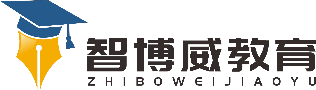 班级：                姓名：                 单元英语5年级上册Unit6课题U6 Shopping for a School Party story温故知新根据句意，选词填空。  old  How many  hat    twenty_________ guitars are there?  There are two guitars.What do we need?  We need ___________ pencils.How _______is she?   She is seven.Whose ______________ is this?   It’s mine.自主攀登读U6故事3次，并根据中文写出相应的英文。Does Gogo can do magic?                                           . 2. How much is the magic hat?                                            . 3. Where are Tony and Gogo?                                              . 稳中有升根据上下文填空,从方框中选词填空。A:_____________is this?B: It’s a pink hat.A:_______ much is it?B:It’s sixty yuan.A:Wow!That’s _____________.B:Yes, it is_______________, but it is not cheap.说句心里话